Régie d’avances en ESPECES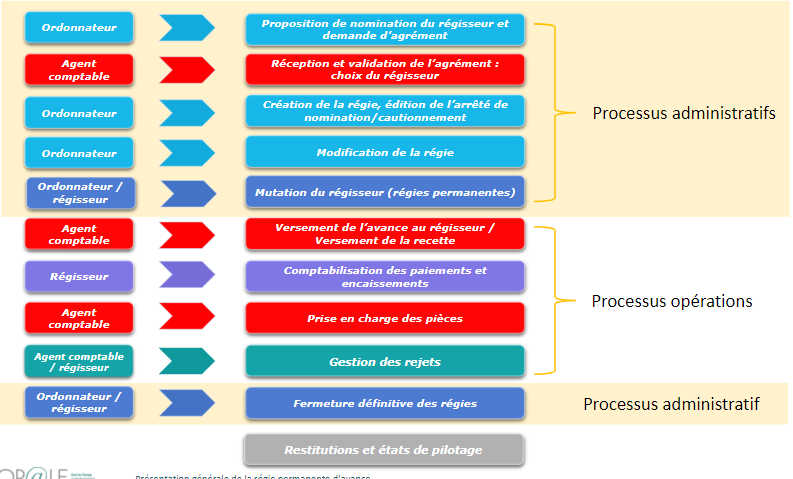  Pour accéder au module mandataire/régie, il faut cliquer sur la sphère comptable. Puis, dans le profil, il faut choisir « régisseur d’avance » :et remplacer l’établissement par la régie dans le champ « établissement ».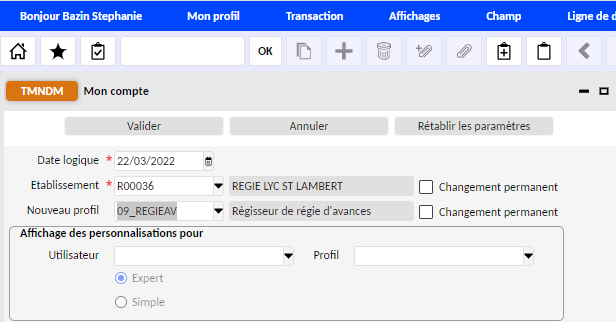  Verser l’avance au régisseur (Profil comptable) :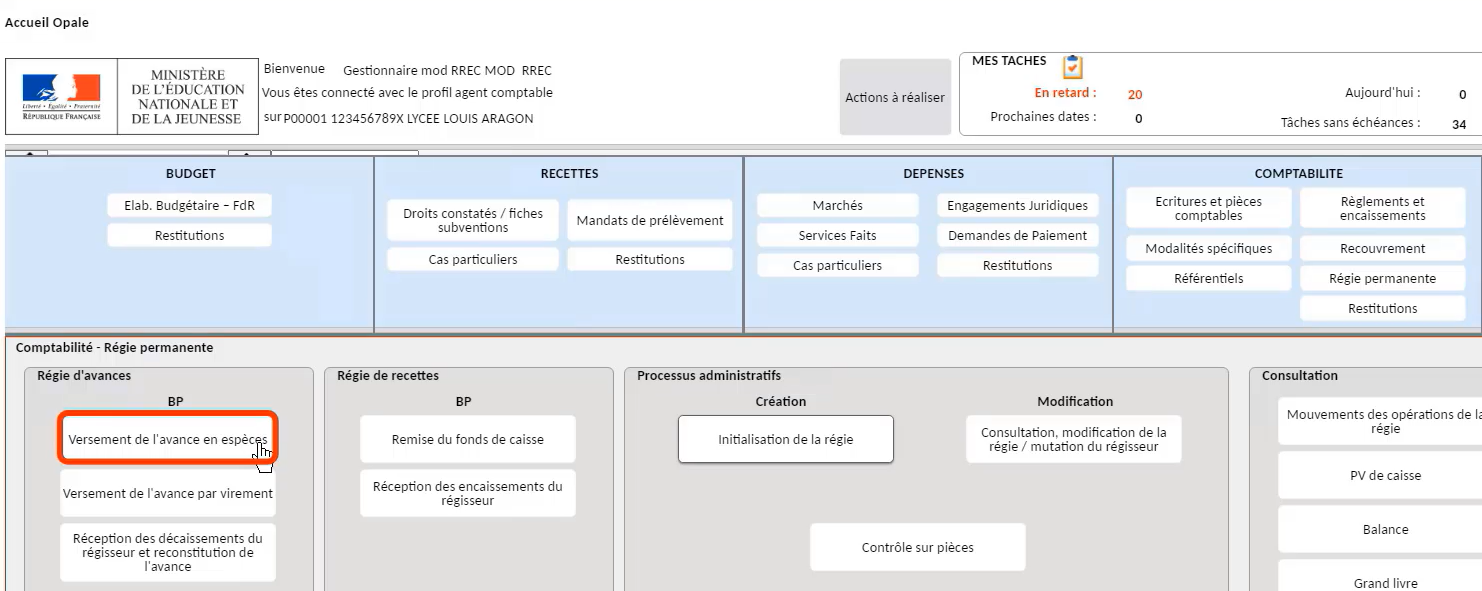 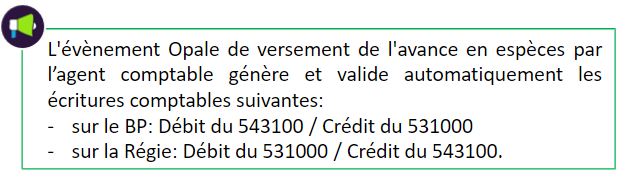 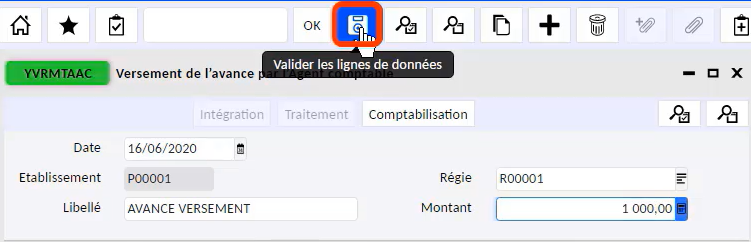  Comptabiliser les paiements (Profil Régisseur) :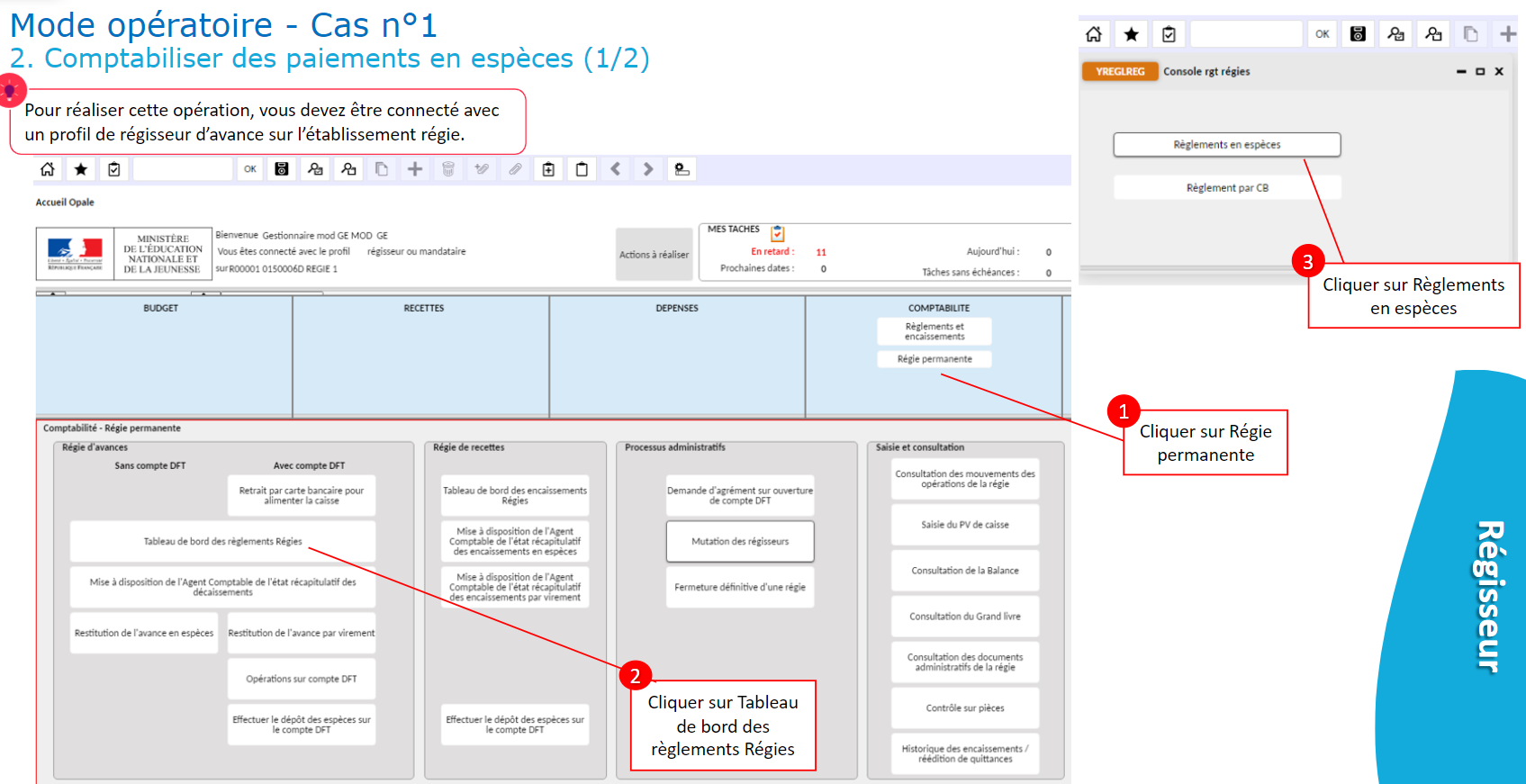 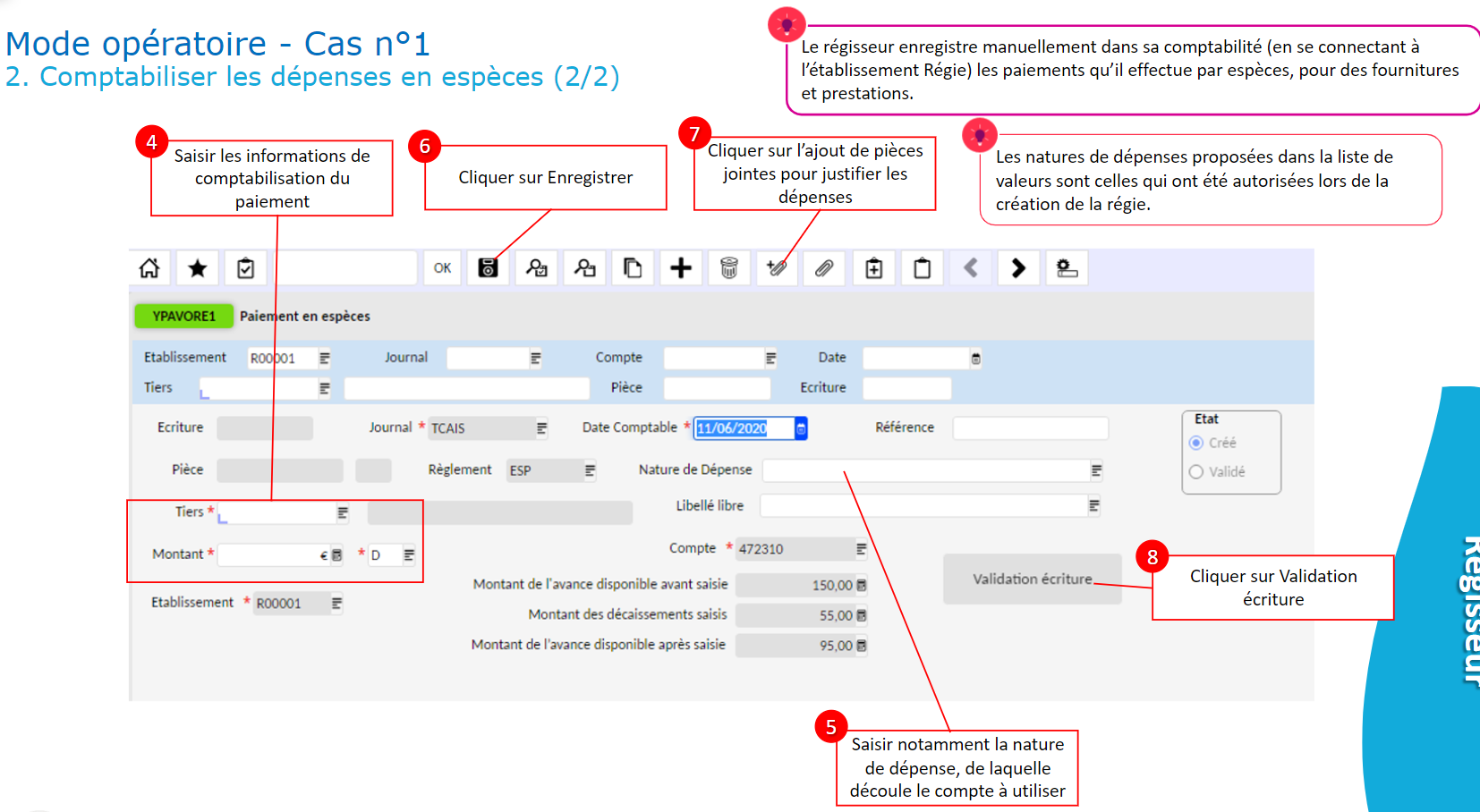  Mettre à disposition de l’agent comptable les dépenses (Profil Régisseur) :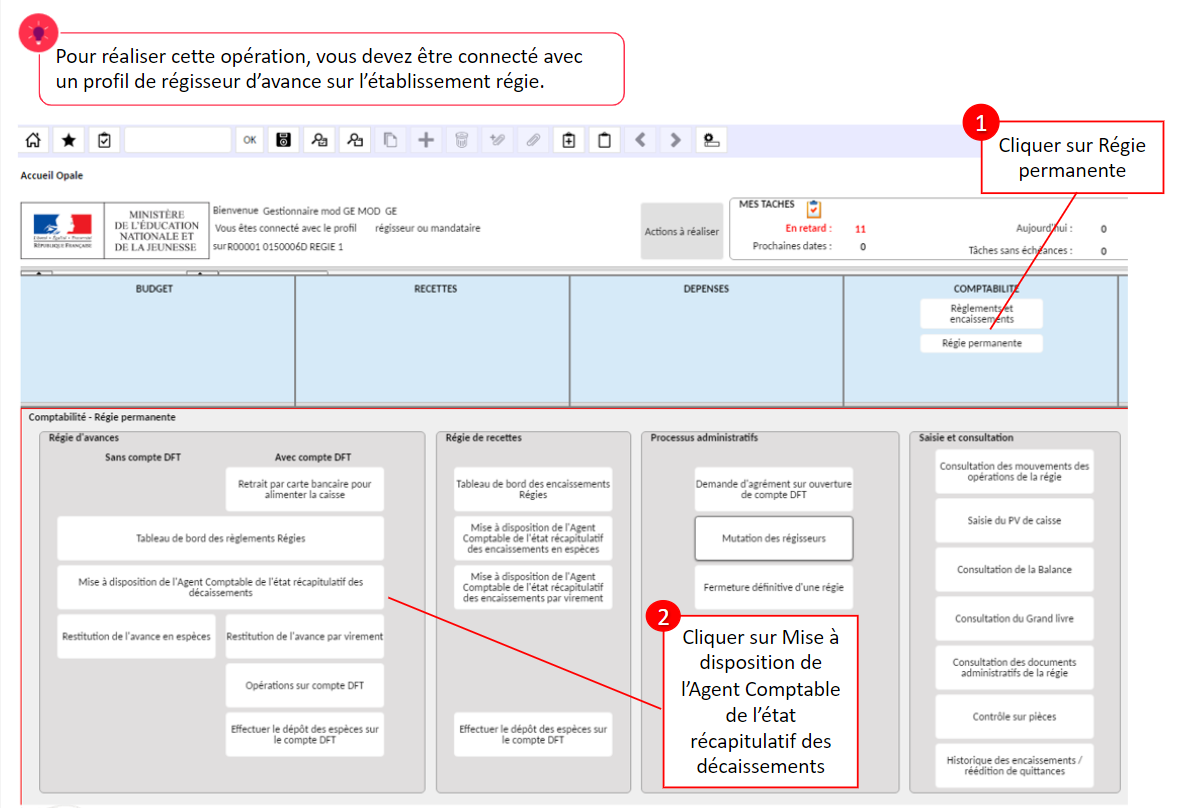  Réceptionner les décaissements du régisseur (Profil Comptable) :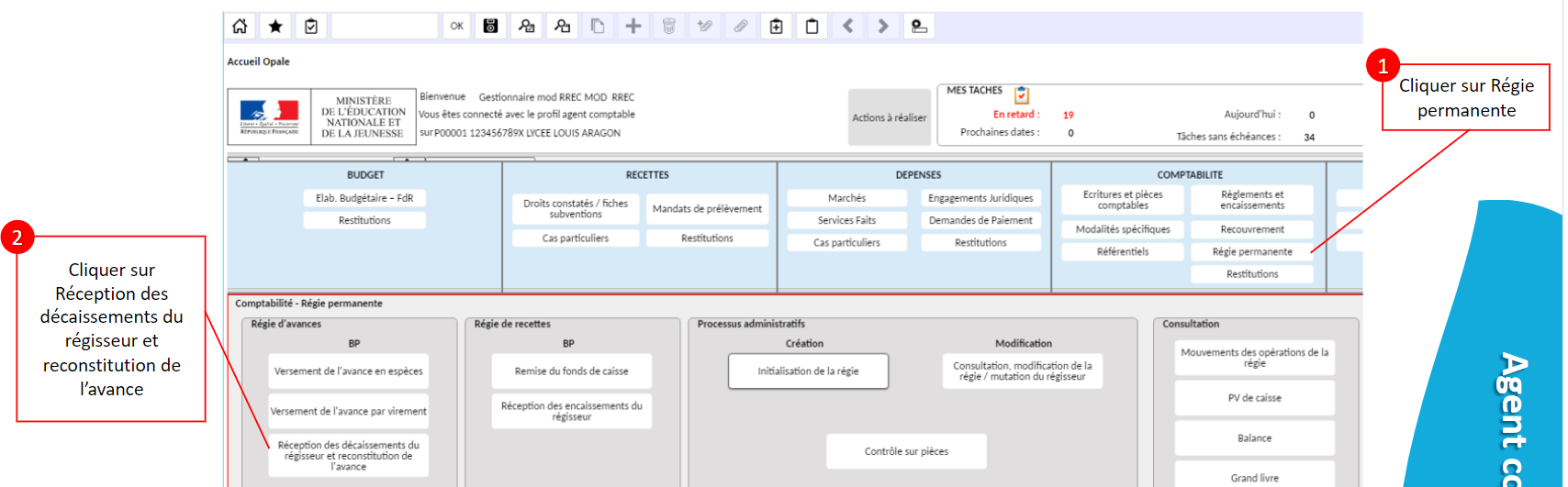 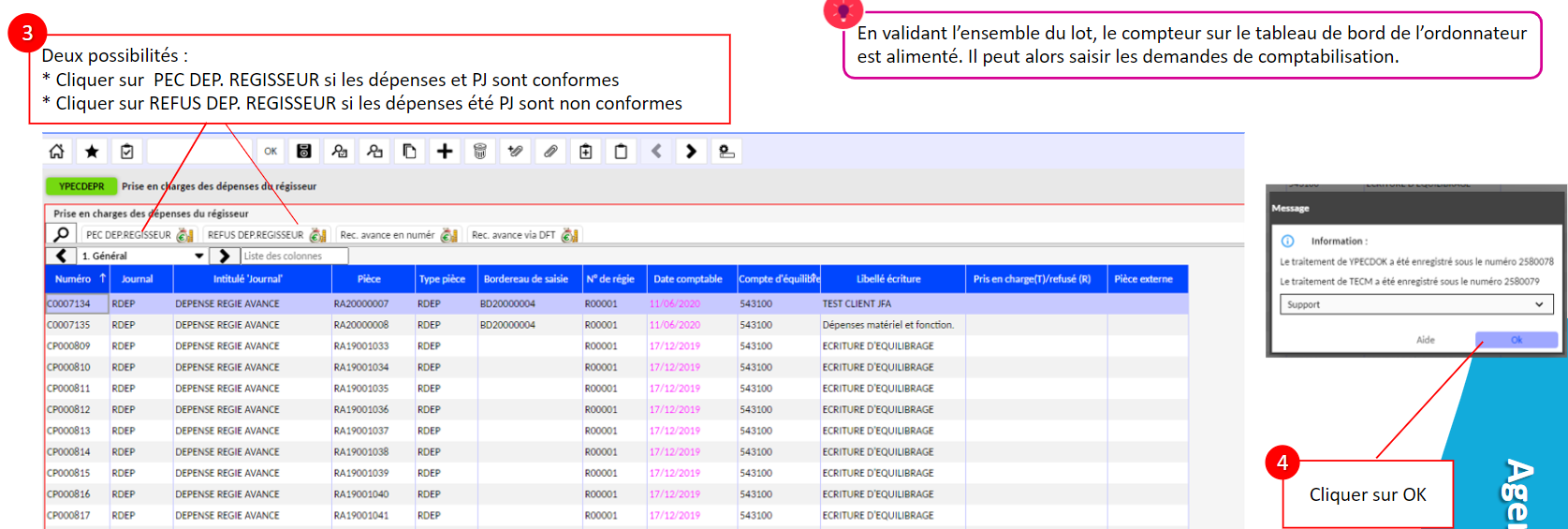  Régulariser les DAO (Profil Gestionnaire / Ordonnateur) :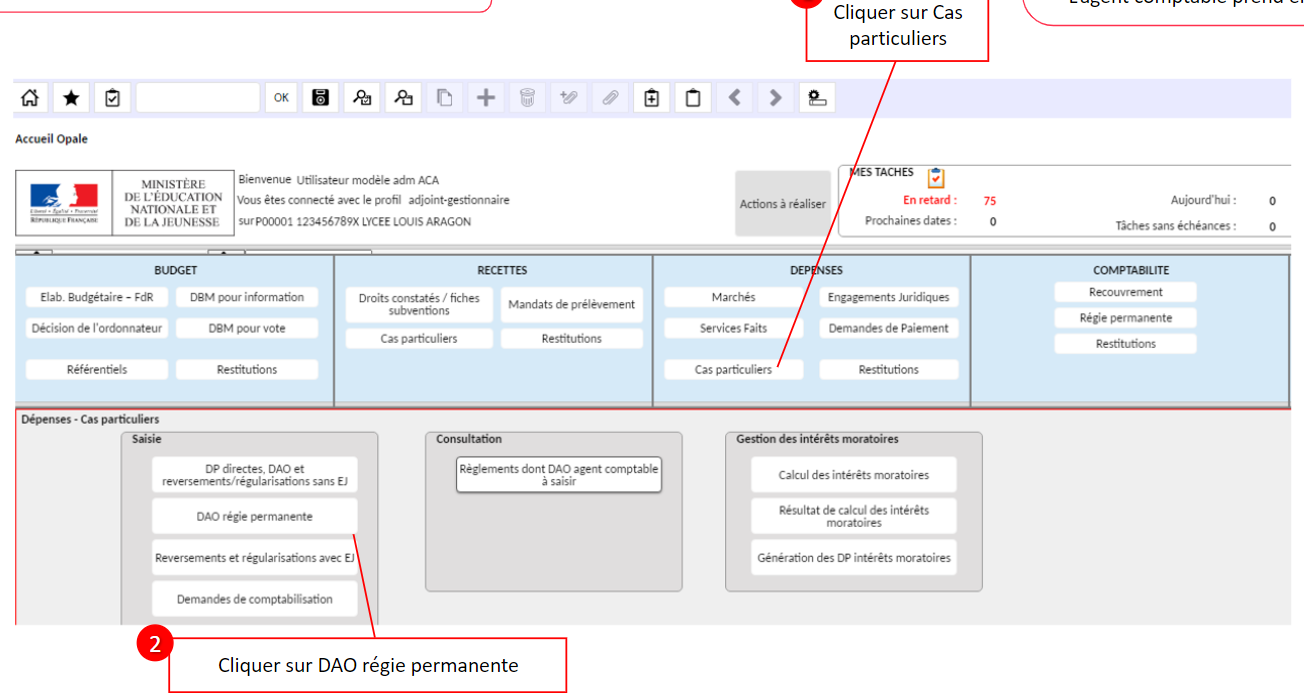 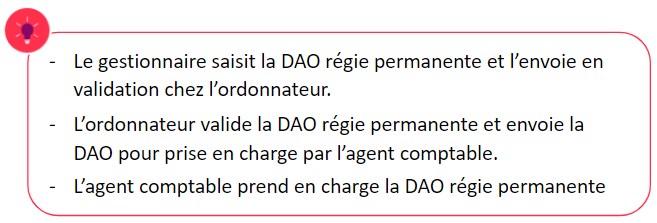 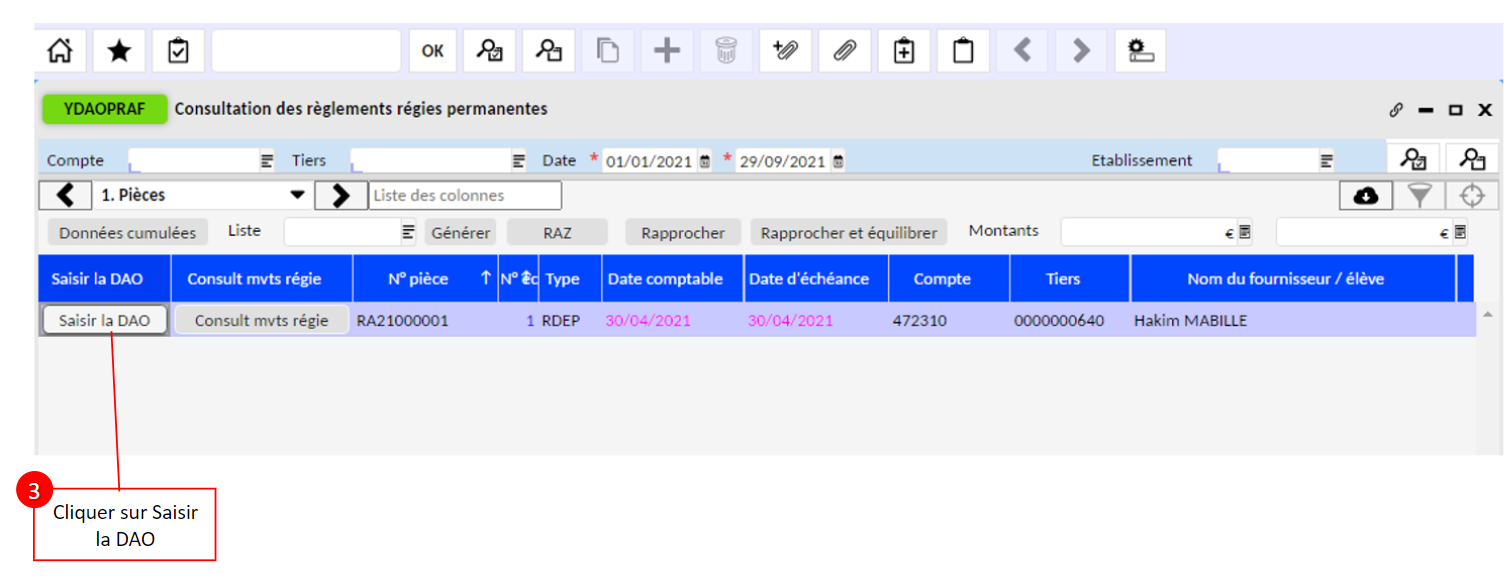 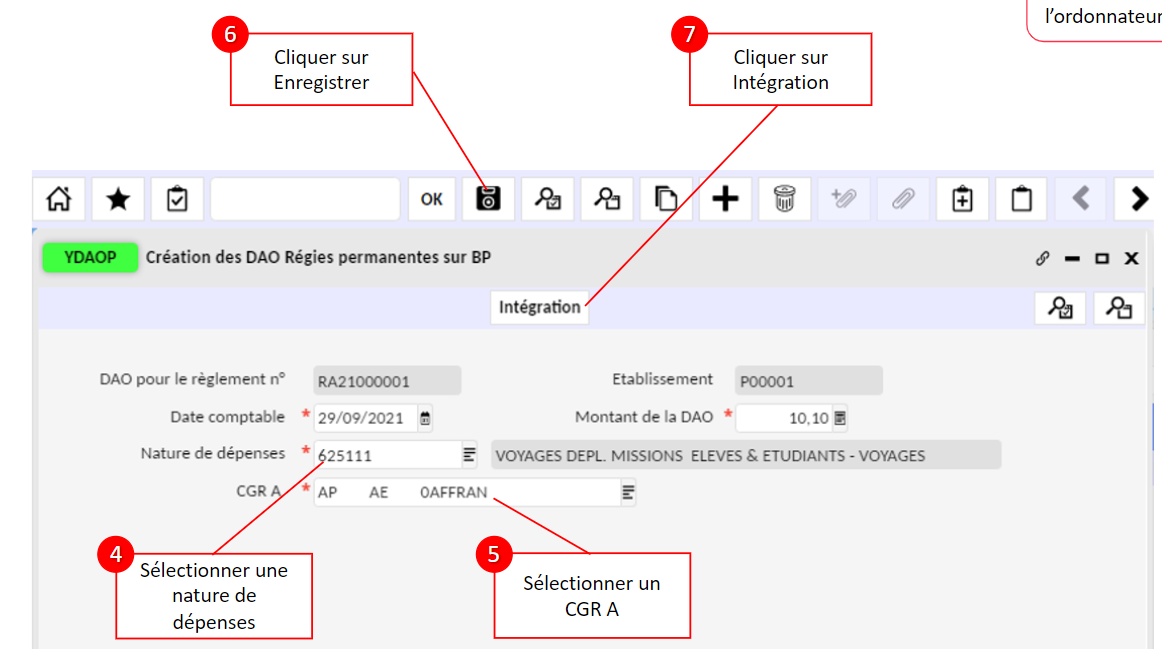 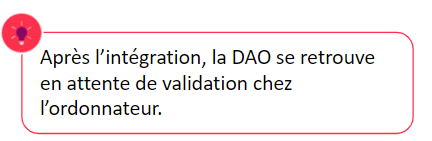  Se mettre sur le Profil Ordonnateur : 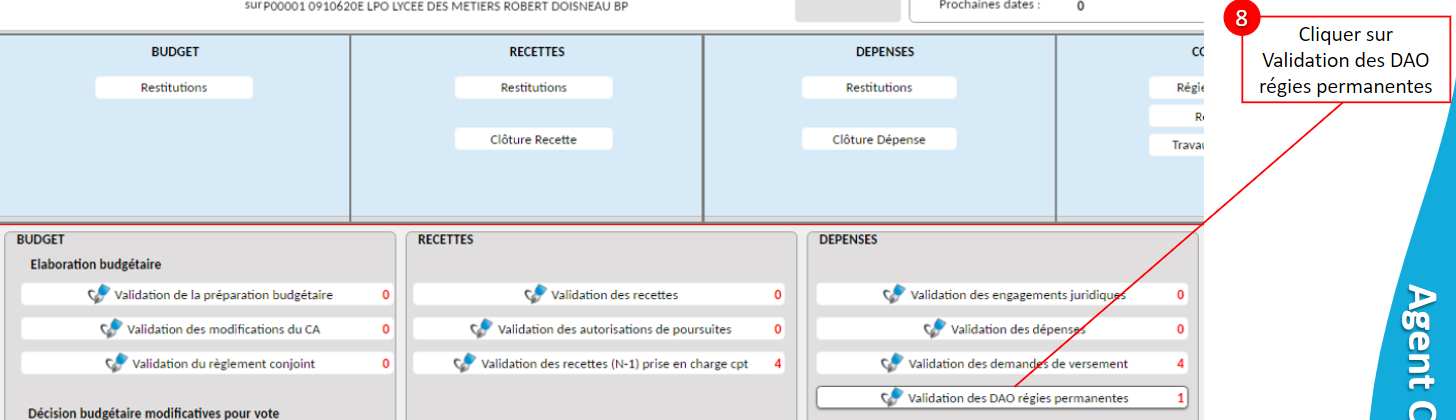 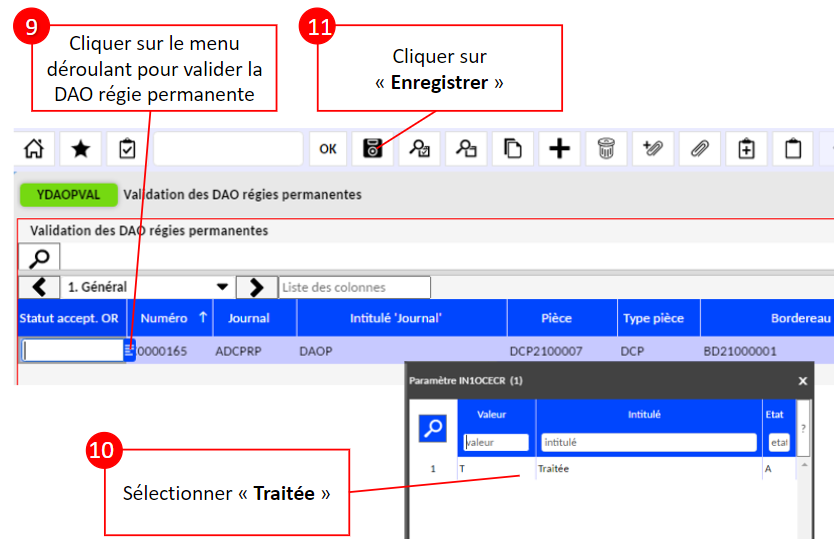 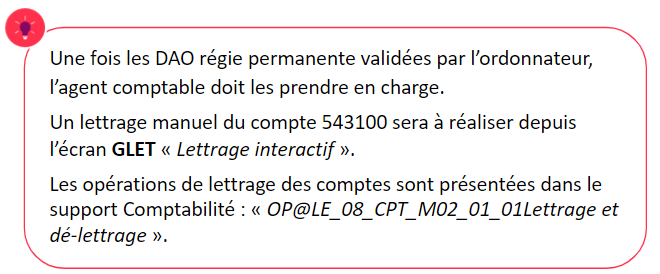  Reconstituer l’avance (Profil Comptable) :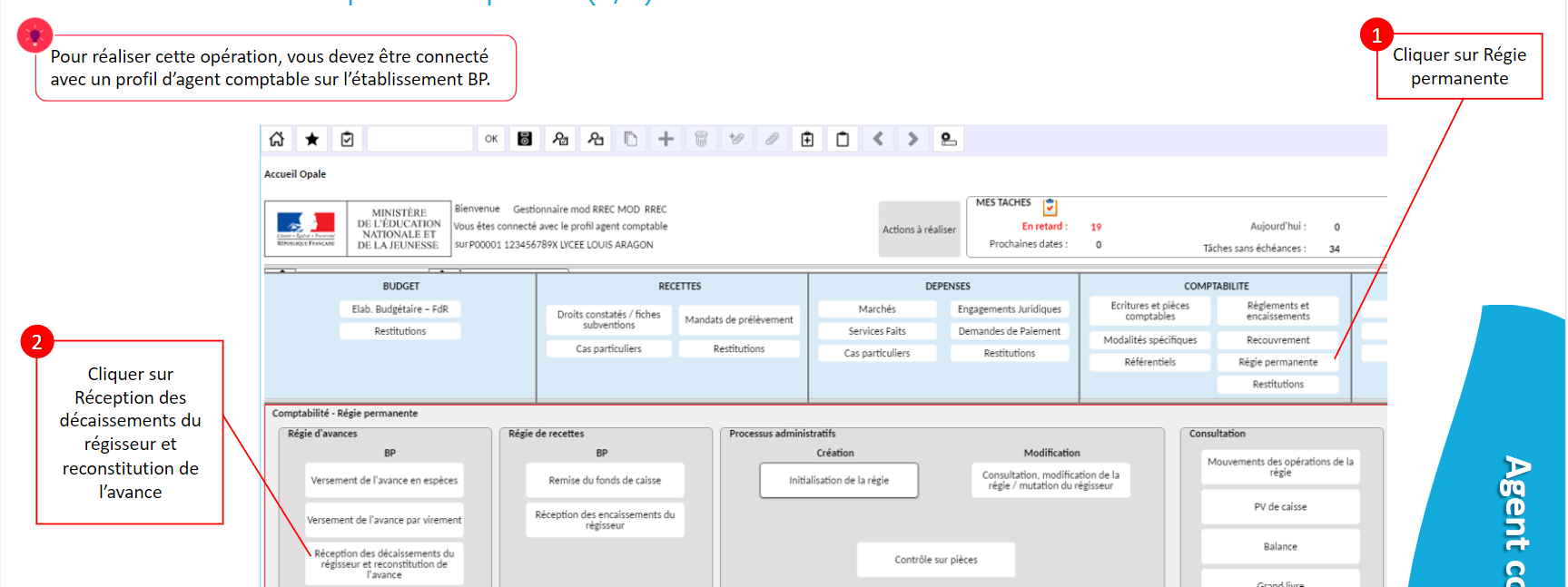 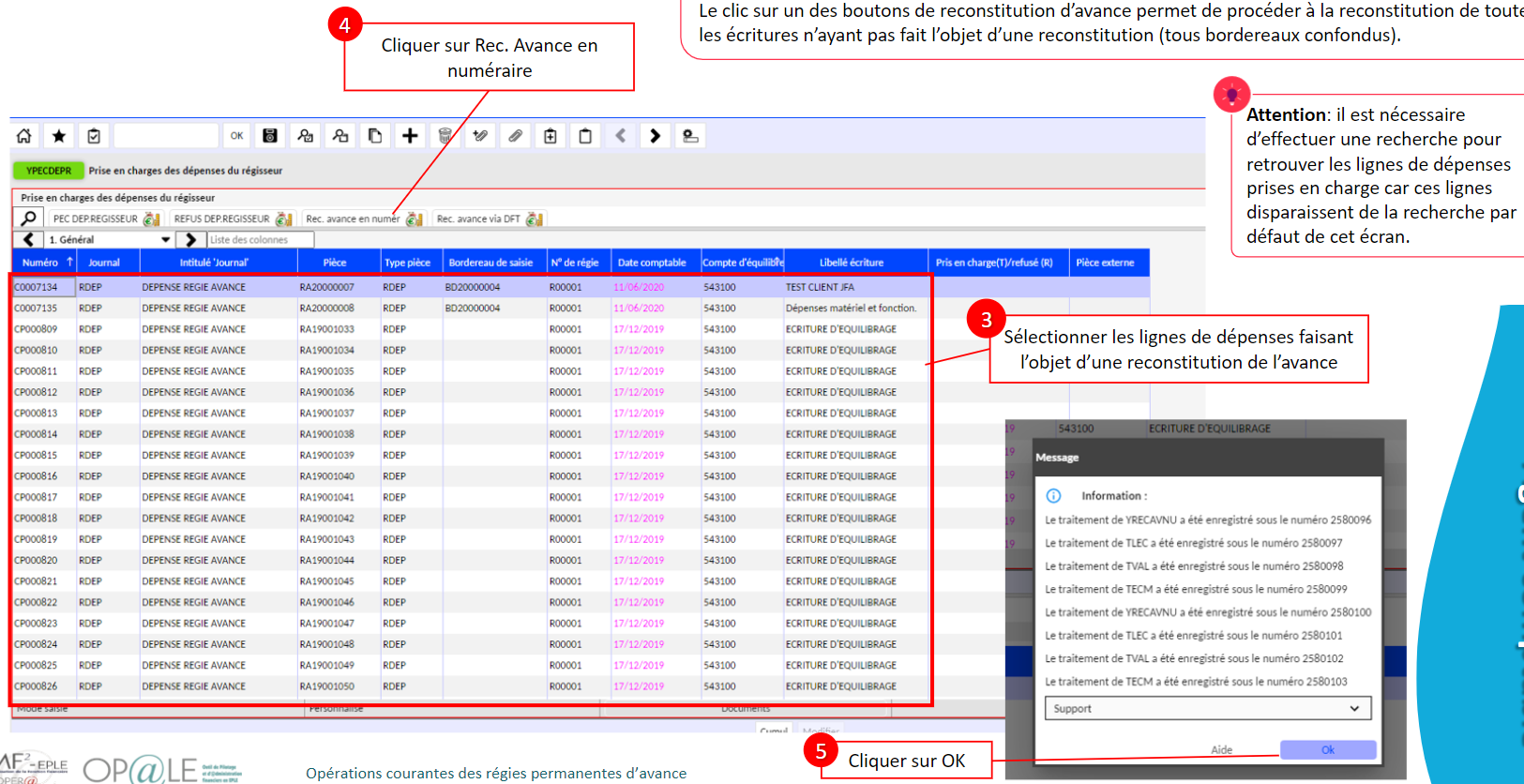 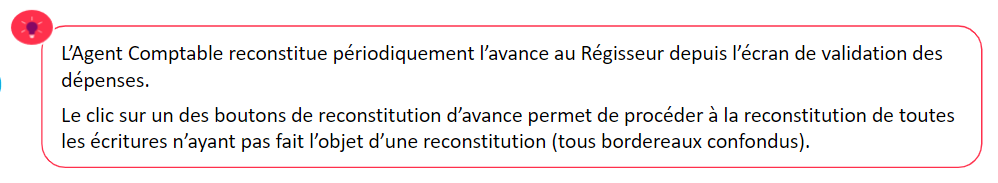  Restituer le reliquat de l’avance à l’agent comptable (Profil Régisseur) :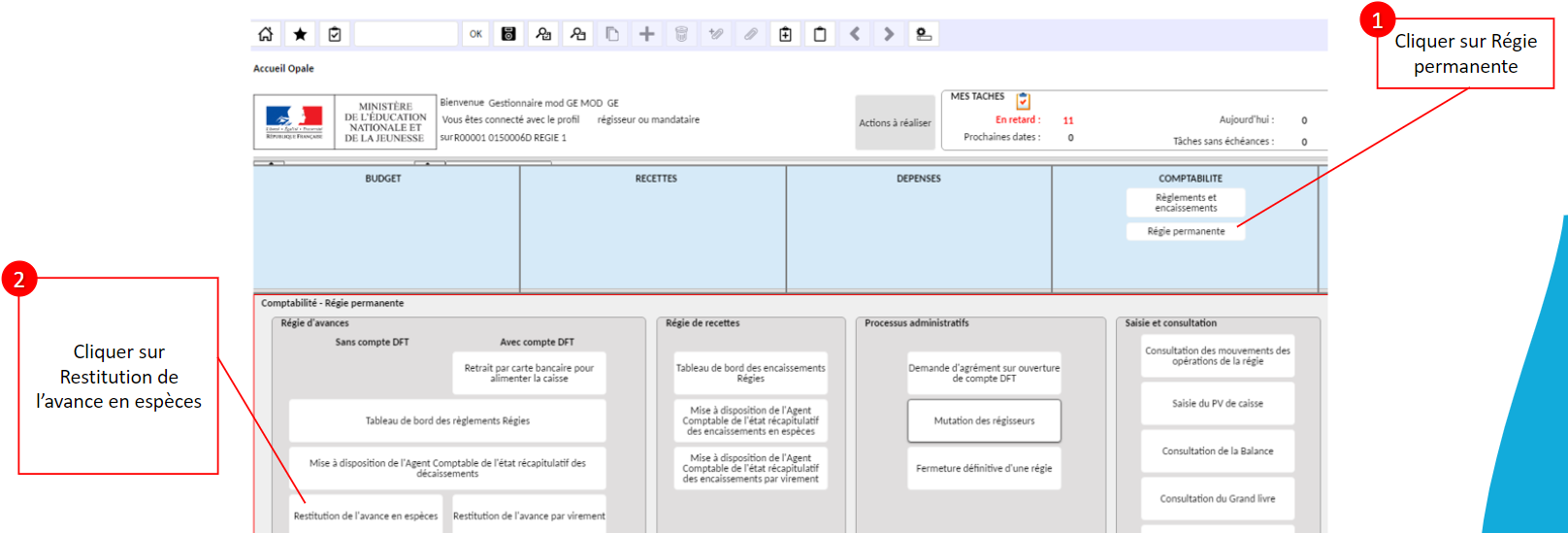 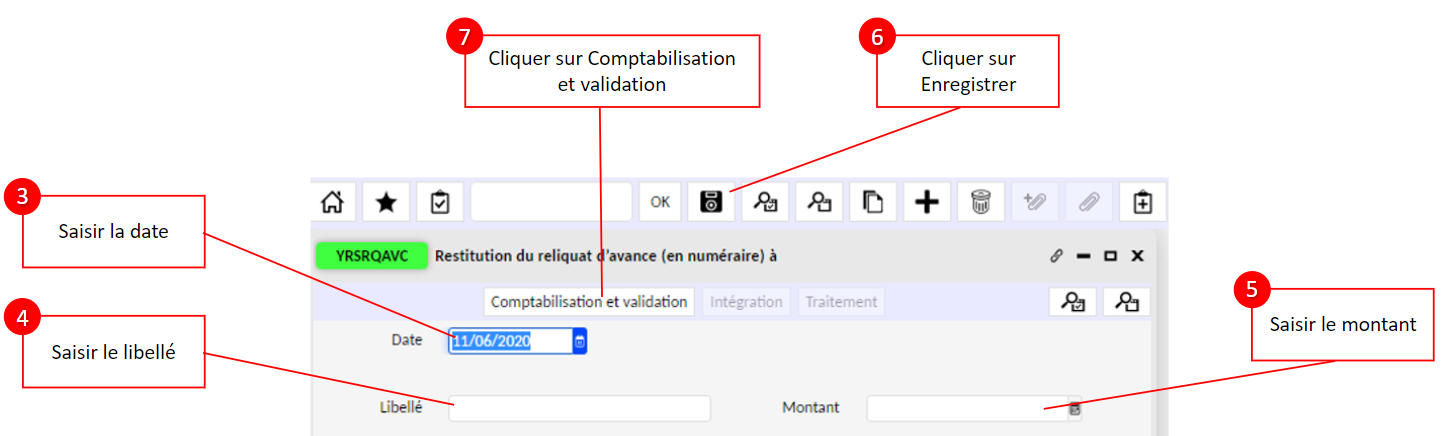 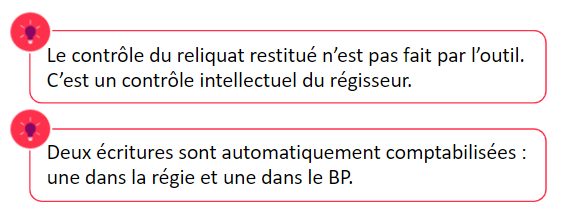 